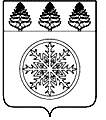 РОССИЙСКАЯ ФЕДЕРАЦИЯИРКУТСКАЯ ОБЛАСТЬД у м аЗиминского городского муниципального образованияРЕШЕНИЕот 25.01.2024		г. Зима			№ 317В соответствии с Федеральным законом от 06.10.2003 № 131-ФЗ «Об общих принципах организации местного самоуправления в Российской Федерации», руководствуясь Положением о порядке управления и распоряжения муниципальной собственностью Зиминского городского муниципального образования, утвержденным решением Думы Зиминского городского муниципального образования от 28.06.2018 № 360, статьей 36 Устава Зиминского городского муниципального образования, Дума Зиминского городского муниципального образованияР Е Ш И Л А:1. Передать из муниципальной собственности Зиминского городского муниципального образования в государственную собственность Иркутской области для дальнейшей передачи в хозяйственное ведение филиала ОГУЭП «Облкоммунэнерго» «Саянские электрические сети» следующее имущество:2. Опубликовать настоящее решение в газете «Сибирский город» и разместить на официальном сайте администрации Зиминского городского муниципального образования в информационно-телекоммуникационной сети «Интернет». 3. Настоящее решение вступает в силу после его официального опубликования. О передаче имущества из муниципальной собственности Зиминского городского муниципального образования в государственную собственность Иркутской области для дальнейшей передачи в хозяйственное ведение филиала  ОГУЭП «Облкоммунэнерго» «Саянские электрические сети»№НаименованиеК-во (ед.)Балансовая стоимость (руб.)1Наружные сети электроснабжения ВЛ-10 кВ, протяженностью 660 м, кадастровый номер 38:35:000000:1221, расположенные по адресу: Иркутская область, г. Зима, ул. Коммунистическая, 5414181731,672Наружные сети электроснабжения ВЛИ-0,4 кВ, протяженностью 550 м, кадастровый номер 38:35:000000:1223, расположенные по адресу: Иркутская область, г. Зима, ул. Коммунистическая, 5411746371,343Комплексная трансформаторная подстанция тип 2КТПНУ в корпусе из сендвич-панелей мощностью 1000 кВА, общей площадью 41,7 кв.м, кадастровый номер 38:35:010234:298, расположенная по адресу: Иркутская область, г. Зима, ул. Коммунистическая, 5416573263,874Земельный участок, общей площадью 144 кв.м, кадастровый номер 38:35:010234:294, расположенный по адресу: Иркутская область, г. Зима, ул. Коммунистическая, 54178026,40Итого:412 579 393,28Председатель ДумыЗиминского городскогомуниципального образования_______________ Г.А. ПолынцеваМэр Зиминского городского муниципального образования_____________А.Н. Коновалов